Supplementary InformationKlinkhamer, A.J., Woodley, N., Neenan, J.M., Parr, W.C.H., Clausen, P., Sánchez-Villagra, M.R., Sansalone, G., Lister, A.M., Wroe, S. Head to Head: the case for fighting behaviour in Megaloceros giganteus using finite element analysis. Proceedings of the Royal Society B. DOI: 10.1098/rspbTable S1: Peak stress results for scaled and unscaled models according to load case in all four species analysed. Safety factor calculations based on scaled model results.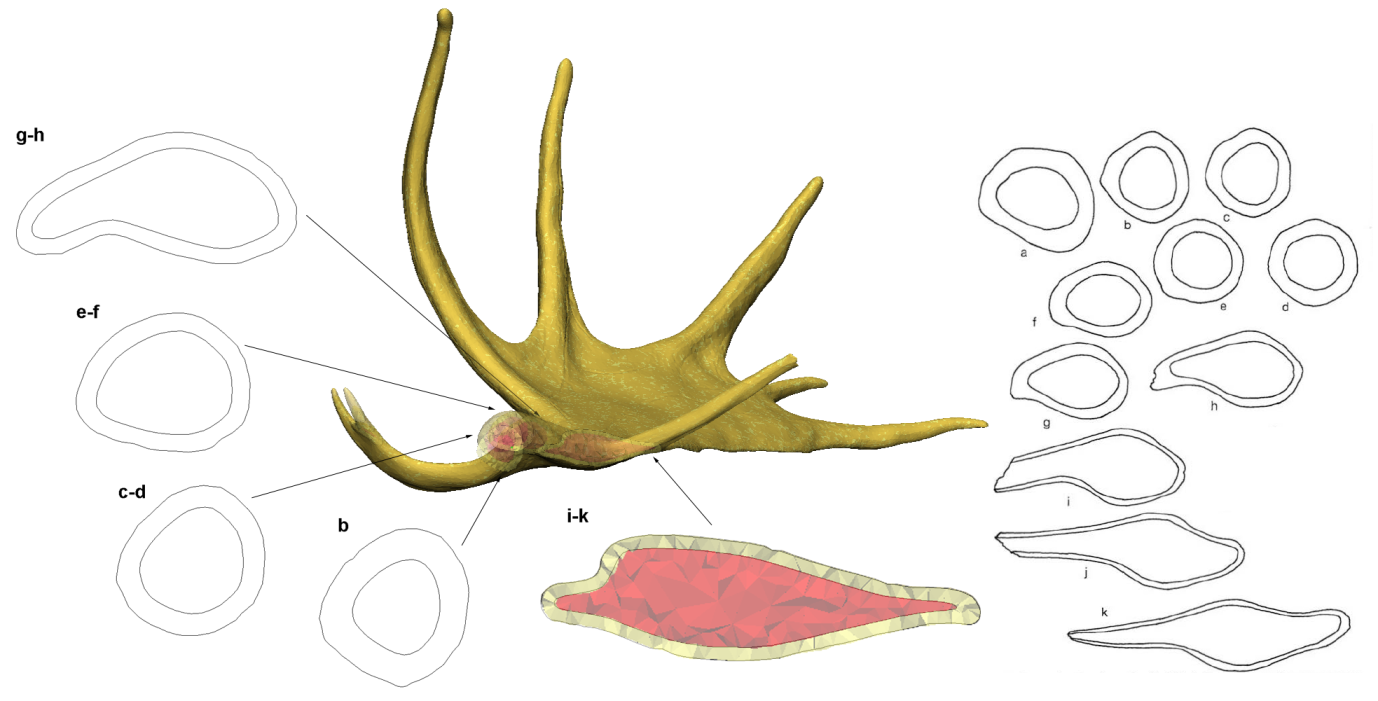 Figure S1: Left hand side images: cross sectional outlines of internal geometry from the Megaloceros giganteus model constructed in the present study. Lettering above outlines indicates equivalent position to Kitchener’s (1987) sections (right hand side of the image). Antler orientated in the same fashion as in Kitchener (1987): dorsal – top; ventral – bottom; anterior – left; posterior right. Right hand antler shown. Note that sections are only roughly equivalent in position to Kitchener as a different antler was scanned to that (destructively) sectioned by Kitchener. The tet4 Finite Elements are shown in the cross sections of the 3D model, coloured yellow (external elements representing cortical bone) and red (internal elements representing cancellous bone). Cross section i-k has a close up of the external (yellow) and internal (red) tet4 elements. Internal geometry was removed for analysis.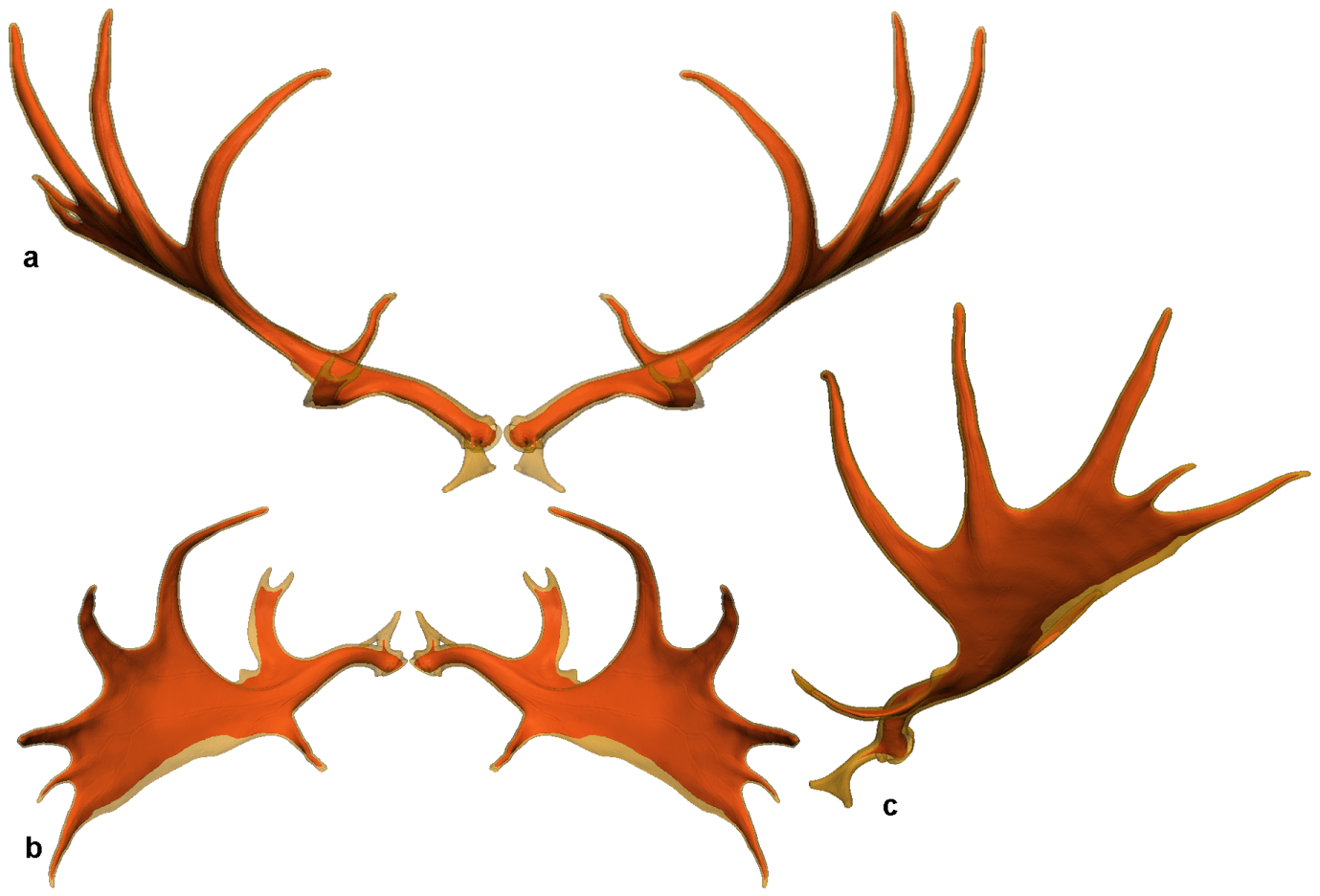 Figure S2: Right and left Megaloceros giganteus antler reconstructions showing internal (opaque red) and external (translucent brown) geometry. A) anterior view point, b) superior viewpoint, c) lateral (left) view point. 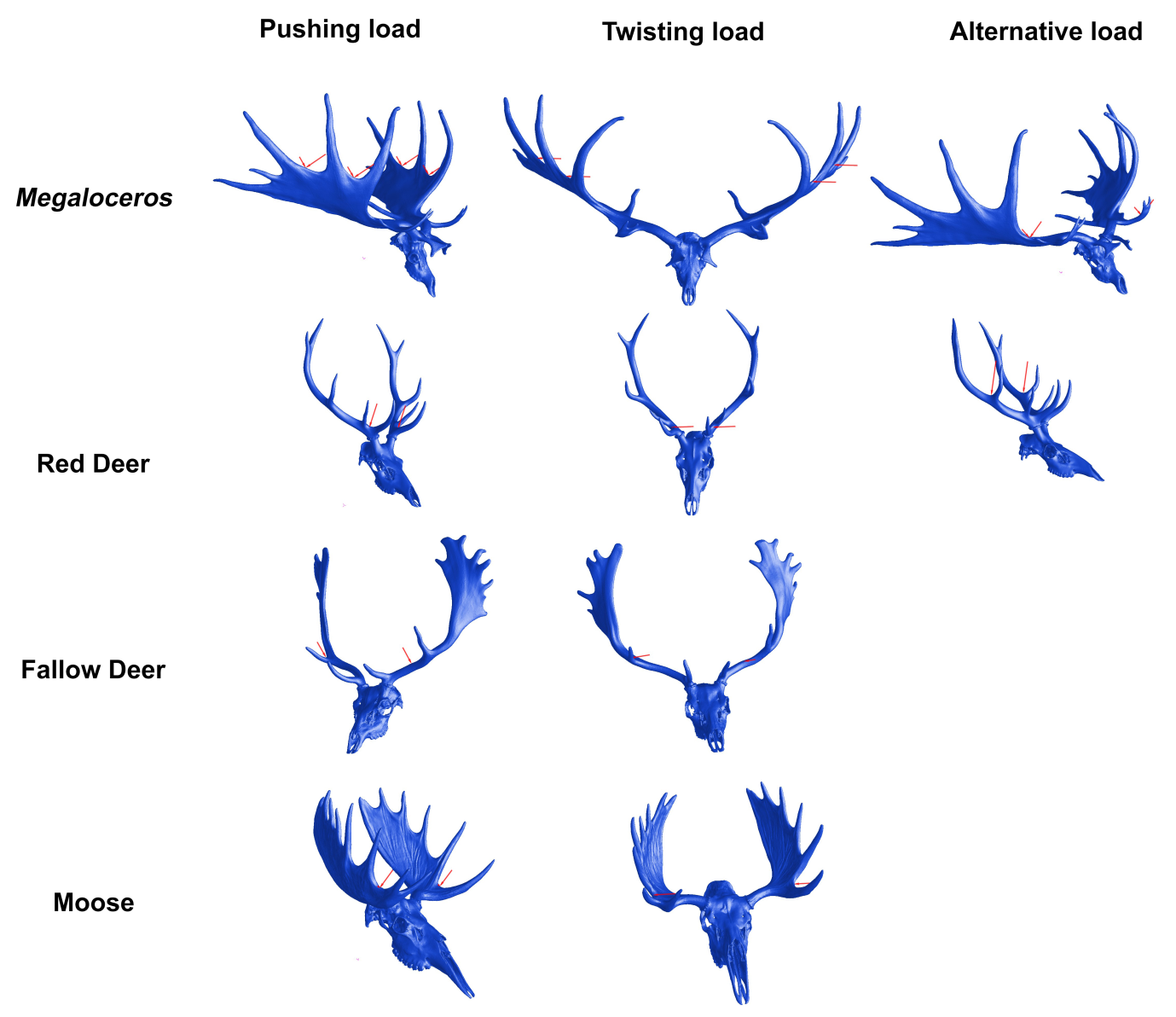 Figure S3: Forces were applied at locations where the antlers were likely to have contacted during combat. Pushing and twisting loads were analysed. An alternative force location was also tested for Megaloceros and Cervus elaphus.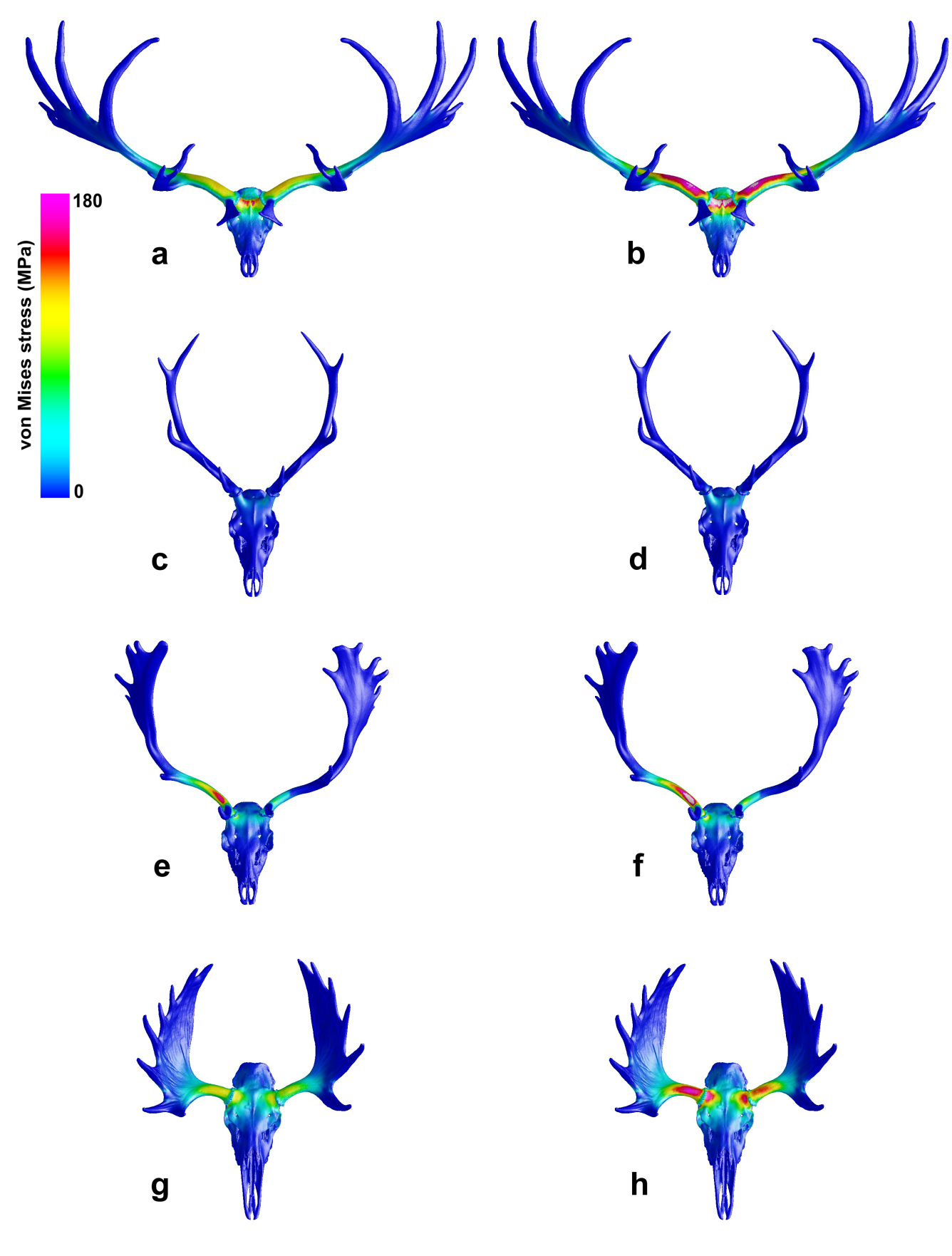 Figure S4: Unscaled finite element results of a pushing load. a) Megaloceros giganteus average load case, b) Megaloceros giganteus maximum load case, c) Cervus elaphus average load case, d) Cervus elaphus maximum load case, e) Dama dama average load case, f) Dama dama maximum load case, g) Alces alces average load case, h) Alces alces maximum load case.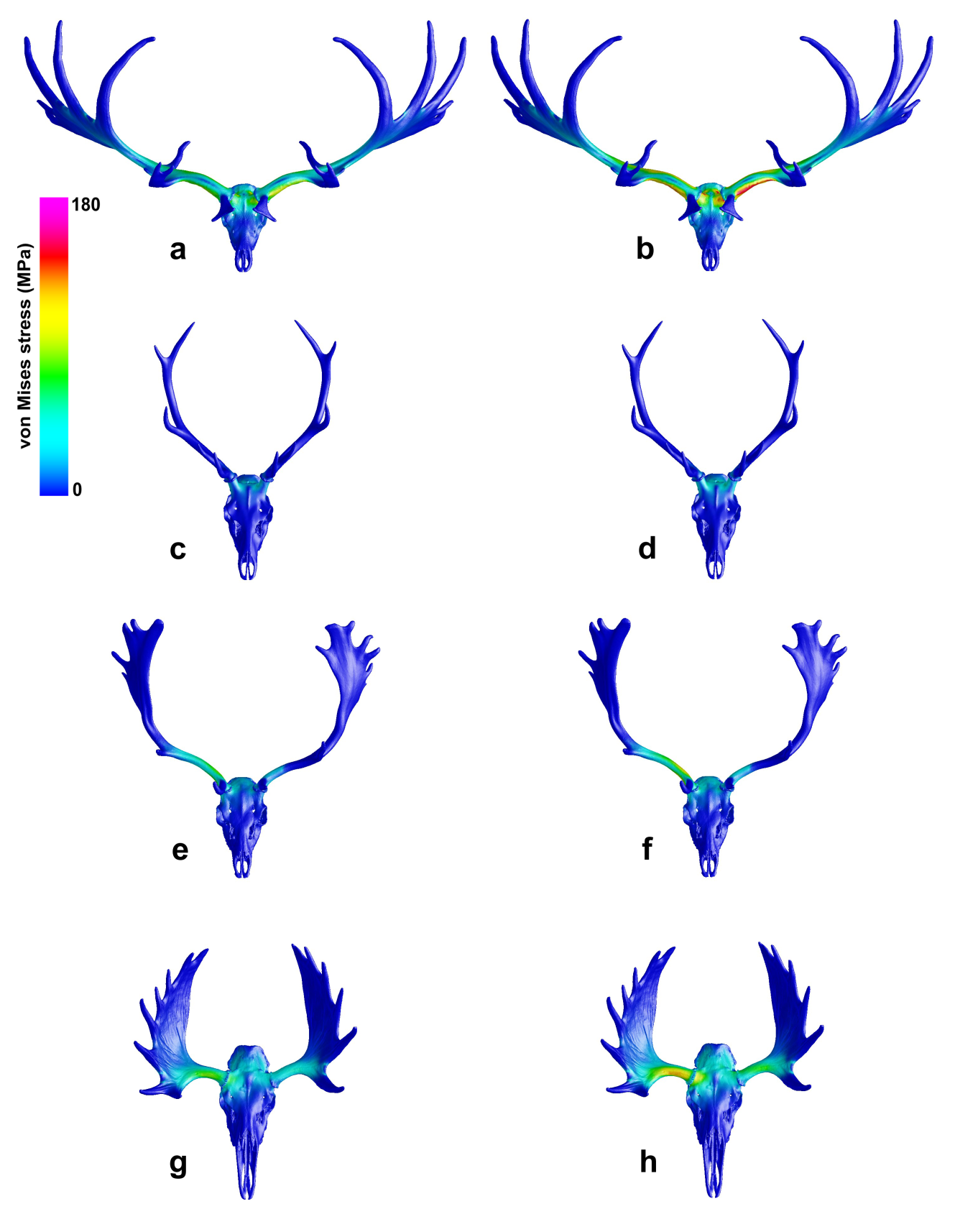 Figure S5: Unscaled finite element results of a twisting load. a) Megaloceros giganteus average load case, b) Megaloceros giganteus maximum load case, c) Cervus elaphus average load case, d) Cervus elaphus maximum load case, e) Dama dama average load case, f) Dama dama maximum load case, g) Alces alces average load case, h) Alces alces maximum load case.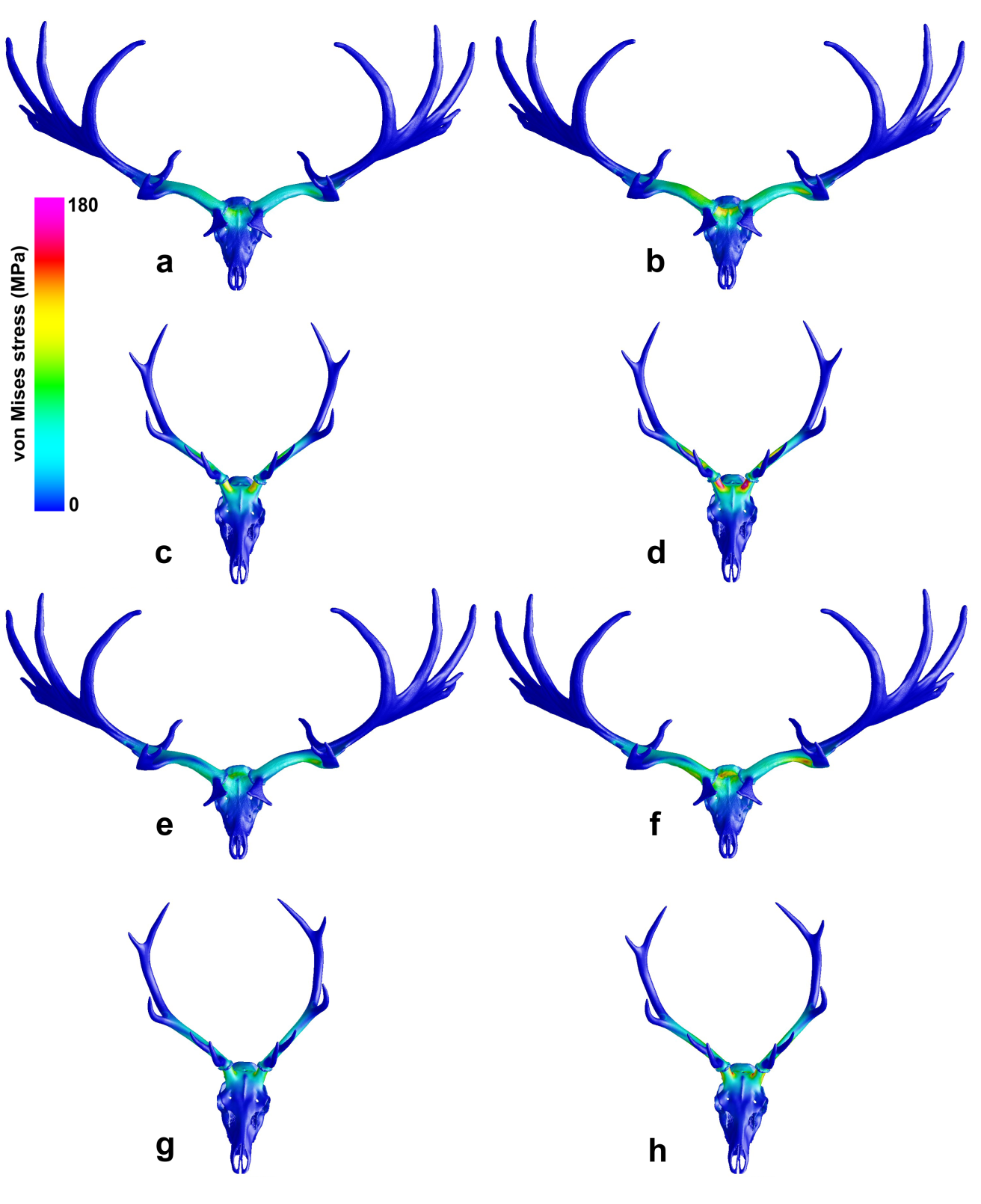 Figure S6: Unscaled finite element analysis results for alternative force placement on Megaloceros and Cervus under both pushing and twisting loads. Forces in Megaloceros were placed more narrowly than in the original analysis, while in Cervus, forces were placed more distally on the antlers. Pushing loads: a) Megaloceros giganteus average load case, b) Megaloceros giganteus maximum load case, c) Cervus elaphus average load case, d) Cervus elaphus maximum load case. Twisting loads: e) Megaloceros giganteus average load case, f) Megaloceros giganteus maximum load case, g) Cervus elaphus average load case, h) Cervus elaphus maximum load case.SpeciesLoad caseLoad caseScaled peak stress (MPa)Unscaled peak stress (MPa)Safety FactorMegaloceros giganteusPushingAverage14801950.1Megaloceros giganteusPushingMaximum21692950.1Megaloceros giganteusPushingAverage (alternative)351890.5Megaloceros giganteusPushingMaximum (alternative)5121340.4Megaloceros giganteusTwistingAverage17231460.1Megaloceros giganteusTwistingMaximum25412420.1Megaloceros giganteusTwistingAverage (alternative)1471141.2Megaloceros giganteusTwistingMaximum (alternative)2161800.8Cervus elaphusPushingAverage37374.9Cervus elaphusPushingMaximum55553.3Cervus elaphusPushingAverage (alternative)1461461.2Cervus elaphusPushingMaximum (alternative)2152150.8Cervus elaphusTwistingAverage41414.4Cervus elaphusTwistingMaximum63632.9Cervus elaphusTwistingAverage (alternative)1111111.6Cervus elaphusTwistingMaximum (alternative)1651651.1Dama damaPushingAverage1901790.9Dama damaPushingMaximum2812320.6Dama damaTwistingAverage118921.5Dama damaTwistingMaximum1741241.0Alces alcesPushingAverage1541181.2Alces alcesPushingMaximum2241850.8Alces alcesTwistingAverage64862.8Alces alcesTwistingMaximum961321.9